Writing in Year 6	Spell a variety of words with ‘silent’ lettersDistinguish between homophones and other words within extended writingUse dictionaries and thesauruses to check the spelling and meaning of words and find alternatives to use in their own writing	Write legibly, fluently and with increasing speed		Identifying the audience for and purpose of the writing, selecting the appropriate form and using other similar writing as models for their ownDiscuss, evaluate & develop initial ideas, drawing on reading & research	To write narratives, considering how authors have developed characters and settings in what they have read, listened to or seen performed	Selecting appropriate grammar and vocabulary, understanding how such choices can change and enhance meaning	To write narratives, describing settings, characters and atmosphere and integrating dialogue to convey character and advance the action	Précis longer passages effectively		Evaluate and edit by assessing the effectiveness of our own and others’ writing, including proof reading – giving advice to the writer			Ensure correct subject and verb agreement when using singular and pluralTo perform my own compositions, using appropriate intonation, volume and movement so that meaning is clear			Use expanded noun phrases to convey complicate information concisely	Use relative clauses beginning with who, which, where, when, whose, that or with an implied relative pronoun		Use commas and hyphens to clarify meaning or avoid ambiguity in writingUse brackets, dashes or commas to indicate parenthesis		using semicolons, colons or dashes to mark boundaries between independent clauses	using a colon to introduce a listSelect formal or informal language accurately in a piece of writing	Change between formal and informal language (when appropriate) within a piece of writing 	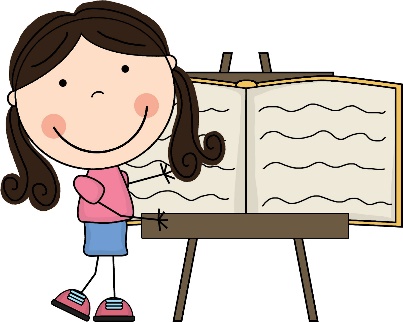 